Katolička osnovna škola u ViroviticiJelovnik 23. 5. – 27. 5. 2022.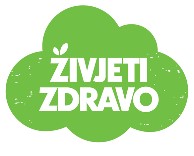 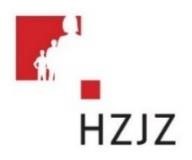 Škola zadržava pravo izmjene jelovnika zbog prenamjene namirnica i rasporeda dostave hrane!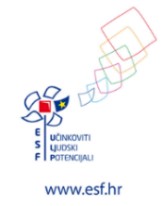 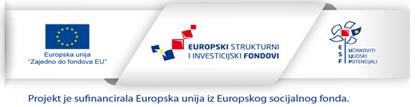 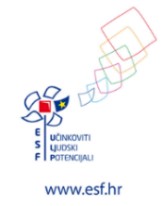 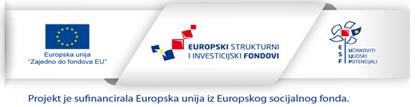 DoručakRučakUžinaPonedjeljak23. 5. 2022.Lisnati trokutJogurtGrah sa špekomKruhEuforijaUtorak24. 5. 2022.Pašteta, kruhČajTjestenina sa šunkomVoćeSrijeda25. 5. 2022.Marmelada, maslacMlijekoPaprikaš od svinjetineKruhPudingČetvrtak26. 5. 2022.Griz, mlijekoTjestenina s mljevenim mesomsalataSokPetak27. 5. 2022.Savijača s jabukamaČajPohani oslićKrumpir s blitvomČajni kolutići